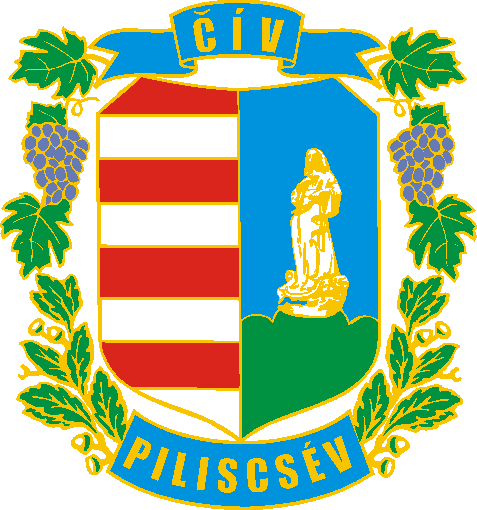 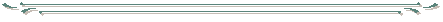  A BEJELENTÉST NYOMTATOTT BETŰKKEL szíveskedjen kitölteni. 			Érkeztető bélyegző helye: 3.000,- Ft illetékbélyeg BEJELENTÉSa telepengedély, illetve a telep létesítésének bejelentése alapján gyakorolható egyes termelő és egyes szolgáltató tevékenységekről, valamint a telepengedélyezés rendjéről és a bejelentés szabályairól szóló 57/2013. (II.27.) Kormányrendelet alapján:Az ipari tevékenység végzőjének (üzemeltetőjének) adatai1.1. Az bejelentő (gazdasági társaság, egyéni vállalkozó) neve: _______________________________________________________________1.2.Székhelye:város_________________________________________Utca:____________________________________________házszám:_________Levelezési címe: ________________________________________________________________1.3. A cég vezetőjének, jogi képviselőjének neve:_______________________________________________________________________telefonszáma:________________________________________________________________ 1.4. Cégjegyzékszáma / Vállalkozói igazolvány nyilvántartási száma:______________________________________________________________________ 1.5. Adószáma:-- A telep adatai2.1.Tulajdonosa:__________________________________________2.2.Címe:_______________________________Utca:_________________________________________________házszám:_____________________ 2.3. Helyrajzi száma:_________________________________________________________________ Használatának jogcíme:  tulajdonos  társtulajdonos  bérlő  haszonélvező  egyébA telepen folytatni kívánt ipari tevékenységekAz ipari tevékenységgel összefüggésben a telepen használnakÜzemeltetés (nyitva tartás) időtartama, műszakonként, naponta6. MellékletekCégbejegyzés, aláírási címpéldány, vagy vállalkozói igazolvány másolata Bérleti szerződés (ha nem tulajdonos), vagy haszonélvező, társtulajdonos hozzájárulása 6.1. Csatolt pótlapok száma:_______________db 6.2. Csatolt mellékletek összesen: __________db A Kormányrendelet 8. § (1). bekezdésében előírt 6. melléklet szerint vezetett nyilvántartásba vételhez hozzájárulok. Tudomásul veszem, hogy az ipari tevékenység végzését a Helyi Építési Szabályzat alapján a jegyző megtilthatja! Piliscsév, ….…..év…………….hó……..nap							 ……………………………….. 							      Cégszerű aláírás/bélyegző A bejelentés-köteles tevékenység esetén szükséges okmányok, csatolandó iratok (a Korm. rendelet 3 melléklet III. pontja szerint):  - Nem a kérelmező tulajdonában lévő telep estén a telep használatának jogcímére vonatkozó 	igazoló okirat (bérleti szerződés). - Haszonélvezet esetén a haszonélvező, közös tulajdon esetén a tulajdonostárs hozzájárulását 	igazoló okirat. - A tevékenység végzésére jogosító okirat, egyéni vállalkozó esetén egyéni vállalkozói 	igazolvány, gazdasági társaság esetén, a cégkivonat vagy végzés és aláírási 	címpéldány fénymásolatban. - Képviseleti eljárás esetében meghatalmazás. - 3000,- Ft illetékbélyeg. melléklet az 57/2013. (II. 27.) Korm. rendelethezBejelentés-köteles tevékenységek1. alsóruházat gyártása 2. acél tárolóeszköz gyártása 3. ágybetét gyártása 4. áramelosztó, -szabályozó készülék gyártása 5. bányászati, építőipari gép gyártása 6. bőr, szőrme kikészítése 7. bőrruházat gyártása 8. csap, szelep gyártása 9. csapágy, erőátviteli elem gyártása 10. csiszolótermék gyártása 11. csomagolás- 12. egészségügyi kerámia gyártása 13. egyéb beton-, gipsz-, cementtermék gyártása 14. egyéb bútor gyártása 15. egyéb elektronikus, villamos vezeték, kábel gyártása 16. egyéb fa-, parafatermék, fonottáru gyártása 17. egyéb kerámiatermék gyártása 18. egyéb kötött, hurkolt ruházati termékek gyártása, kivéve a kézi kötésű, horgolású ruházati termékek gyártása 19. egyéb műanyagtermék gyártása 20. egyéb nem vas fém gyártása 21. egyéb papír-, kartontermék gyártása 22. egyéb ruházat, kiegészítők gyártása 23. egyéb szárazföldi személyszállítás vagy közúti áruszállítás, költöztetés alágazatba tartozó tevékenységek közül azon tevékenységek, amelyek esetében a tevékenységhez igénybe vett gépjárművet (gépjárműveket) külön jogszabály szerint telephelyen kell tárolni 24. egyéb textiláru gyártása m. n. s., kivéve a kéziszőttes-, necceltáru- és csipkekészítés, kézi hímzés 25. egyéb szivattyú, kompresszor gyártása 26. elektronikus orvosi berendezés gyártása 27. előre kevert beton gyártása 28. emelő-, anyagmozgató gép gyártása 29. evőeszköz gyártása 30. élelmiszer-, dohányipari gép gyártása 31. építési betontermék gyártása 32. építési gipsztermék gyártása 33. épületasztalos-ipari termék gyártása 34. falemezgyártás 35. felsőruházat gyártása (kivéve: munkaruházat) 36. fém épületelem gyártása 37. fémmegmunkálás 38. fémszerkezet gyártása 39. fémtartály gyártása 40. fűrészáru-gyártás 41. fűtőberendezés, kemence gyártása 42. gépi meghajtású hordozható kézi szerszámgép gyártása 43. gépjárműjavítás, -karbantartás 44. gépjármű-karosszéria, pótkocsi gyártása 45. gőzkazán gyártása 46. gumiabroncs újrafutózása, felújítása47. hangszergyártás 48. háztartási kerámia gyártása 49. háztartási villamos készülék gyártása 50. háztartási, egészségügyi papírtermék gyártása 51. hidegen hajlított acélidom gyártása 52. hidegen hengerelt keskeny acélszalag gyártása 53. hidegen húzott acélhuzal gyártása 54. hidegen húzott acélrúd gyártása 55. hidraulikus, pneumatikus berendezés gyártása 56. kohászati gép gyártása 57. kötőelem, csavar gyártása 58. központi fűtési kazán, radiátor gyártása 59. közúti jármű, járműmotor alkatrészeinek gyártása 60. huzaltermék gyártása 61. illóolajgyártás 62. irodabútor gyártása 63. irodagép gyártása (kivéve: számítógép és perifériái) 64. irodai papíráru gyártása 65. járművillamossági, -elektronikai készülékek gyártása 66. játékgyártás 67. kerámiacsempe, -lap gyártása 68. kerámia szigetelő gyártása 69. kerékpár, mozgássérültkocsi gyártása 70. konfekcionált textiláru gyártása (kivéve: ruházat) 71. konyhabútorgyártás 72. kőmegmunkálás 73. könnyűfém csomagolóeszköz gyártása 74. kötéláru gyártása 75. kötött, hurkolt harisnyafélék gyártása, kivéve a kézi kötésű, horgolású harisnyafélék gyártása 76. kötött, hurkolt kelme gyártása 77. lábbeligyártás 78. lakat-, zárgyártás 79. máshová nem sorolt egyéb általános rendeltetésű gép gyártása 80. máshová nem sorolt egyéb fémfeldolgozási termék gyártása 81. máshová nem sorolt egyéb jármű gyártása 82. máshová nem sorolt egyéb nem fém ásványi termék gyártása 83. máshová nem sorolt egyéb speciális gép gyártása 84. mezőgazdasági, erdészeti gép gyártása 85. motorkerékpár gyártása 86. motor, turbina gyártása (kivéve: légi, közútijármű-motor) 87. munkaruházat gyártása 88. műanyag csomagolóeszköz gyártása 89. műanyag-, gumifeldolgozó gép gyártása 90. műszaki kerámia gyártása 91. műszaki textiláru gyártása 92. nem háztartási hűtő, légállapot-szabályozó gyártása 93. nem szőtt textília és termék gyártása (kivéve: ruházat) 94. nem villamos háztartási készülék gyártása 95. nyomdai tevékenység alágazatba tartozó tevékenységek 96. orvosi eszköz gyártása 97. papíripari gép gyártása 98. parkettagyártás 99. raktározás, tárolás (kivéve mezőgazdasági termények, mezőgazdasági vegyi termékek, műtrágya, nitrogénvegyület raktározása, tárolása) 100. síküveg továbbfeldolgozás 101. sportszergyártás, kivéve úszómedence gyártása 102. száloptikai kábel gyártása 103. számítógép, perifériás egység gyártása 104. szárazföldi szállítást kiegészítő szolgáltatások közül a parkoló, parkolóhely, garázs üzemeltetése, kivéve a közút kezelője által üzemeltetett, közút területén vagy a közút területén kívüli közterületen létesített, illetőleg kijelölt várakozóhely 105. szerszámgyártás 106. szőnyeggyártás 107. szőrmecikk gyártása 108. tároló fatermék gyártása 109. testápolási cikk gyártása 110. textil-, ruházati, bőripari gép gyártása 111. táskafélék, szíjazat gyártása 112. textilszálak fonása 113. textilszövés 114. textil, szőrme mosása, tisztítása 115. tűzálló termék gyártása 116. villamos motor, áramfejlesztő gyártása 117. villamos világítóeszköz gyártása 118. nem közművel összegyűjtött háztartási szennyvíz szállítása II. Tűzvédelmi hatóság ellenőrzéséhez kötött tevékenységek 1. egyéb bútor gyártása 2. egyéb fa-, parafatermék, fonott áru gyártása 3. egyéb papír-, kartontermék gyártása 4. épületasztalos-ipari termék gyártása 5. falemezgyártás 6. fűrészárugyártás 7. gépjárműjavítás, karbantartás 8. gépjármű-karosszéria, pótkocsi gyártása 9. hangszergyártás 10. háztartási, egészségügyi papírtermék gyártása 11. közúti jármű, járműmotor alkatrészeinek gyártása 12. illóolajgyártás 13. irodabútor gyártása 14. irodai papíráru gyártása 15. játékgyártás 16. konfekcionált textiláru gyártása (kivéve: ruházat) 17. konyhabútorgyártás 18. kötött, hurkolt kelme gyártása 19. motorkerékpár gyártása 20. műanyag csomagolóeszköz gyártása 21. nyomdai tevékenység alágazatba tartozó tevékenységek 22. papír csomagolóeszköz gyártása 23. sportszergyártás, kivéve úszómedence gyártása 24. szőnyeggyártás 25. tároló fatermék gyártása 26. testápolási cikk gyártása 27. textilszálak fonása 28. textilszövés 29. textil, szőrme mosása, tisztítása Tevékenységi kör sorszáma:Tevékenységi kör megnevezése:4.1Külön jogszabály alapján hatósági felügyelet alá tartozó nyomástartó berendezést  igen  nem4.2Külön jogszabály alapján hatósági felügyelet alá tartozó éghető vagy veszélyes folyadék tárolására szolgáló tartályt igen  nem4.3Ipari vagy mezőgazdasági gázfogyasztó készüléket  igen  nem4.4Legalább 50 kVA beépített összteljesítményű, 0,4 kV vagy nagyobb feszültségű villamos berendezést, rendszert  igen  nem4.5Nem közforgalmú üzemanyagtöltő állomáson cseppfolyós vagy cseppfolyósított, illetve sűrítettgáz üzemanyagtöltő-berendezés  igen  nemHétfőKeddSzerdaCsütörtökPéntekSzombatVasárnap